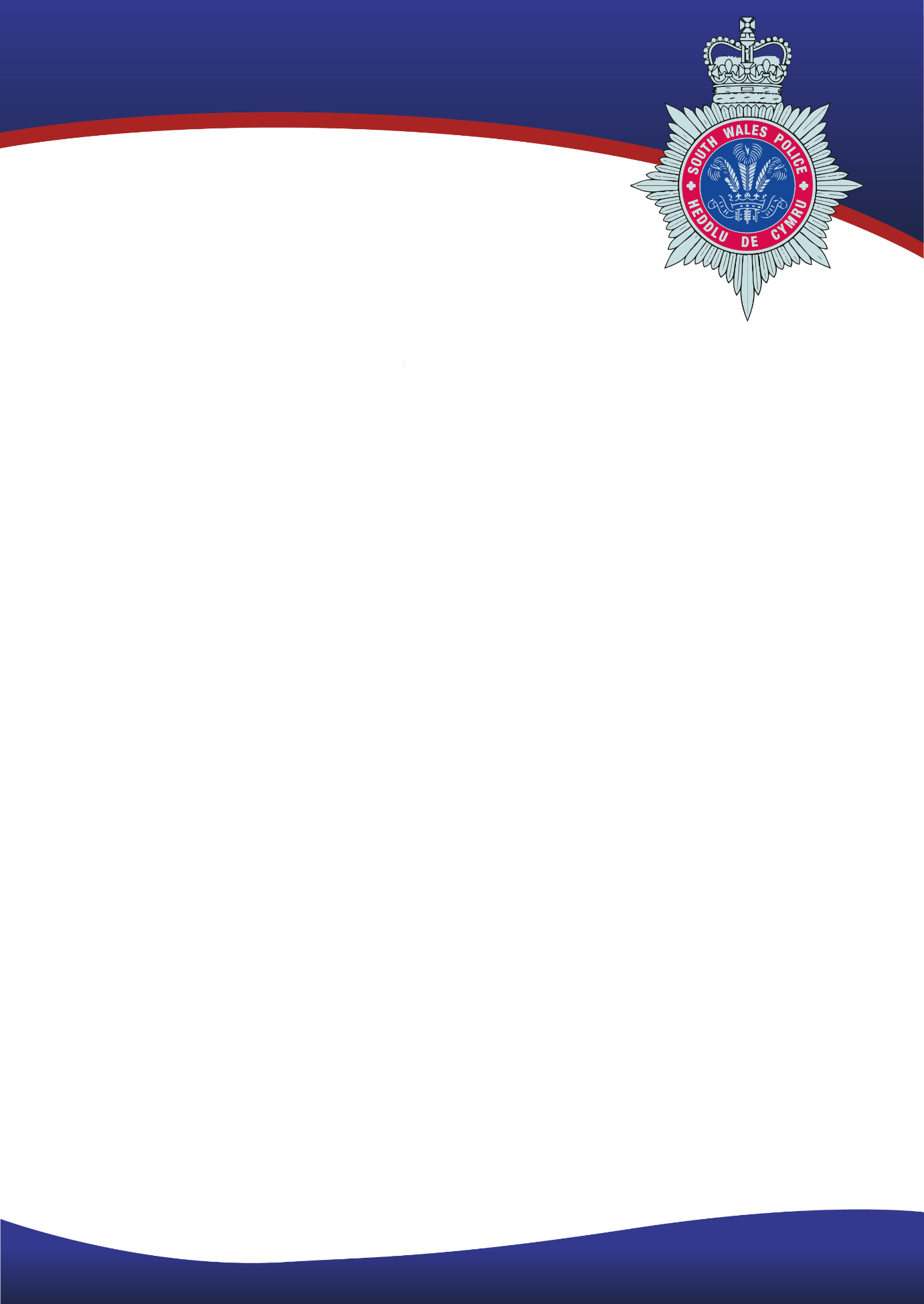 PROFFIL Y RÔLRhaid i bob unigolyn yn Heddlu De Cymru ddangos y rhinweddau i allu gweithio mewn sefydliad â grwpiau lleiafrifol a darparu gwasanaeth i grwpiau lleiafrifol mewn cymunedau. Rhaid iddynt ddangos y gallu i gyfrannu at amgylchedd gwaith agored a theg lle ni chaniateir ymddygiad amhriodol. Ni ddylent ddangos unrhyw dystiolaeth y byddant yn debygol o gyfrannu at unrhyw achos o fwlio yn y gweithle nac unrhyw fath arall o ymddygiad gwahaniaethol. Dull AsesuWrth gwblhau eich cais, sicrhewch eich bod ond yn cwblhau'r adrannau wedi'u marcio isod am mai'r rhain yw'r adrannau y cewch eich marcio yn eu herbyn ar gyfer cam llunio rhestr fer eich cais.Teitl y Rôl: Uwch-ddadansoddwr Darparu Gwasanaethau TGChGradd: PO1/2Yn atebol i:Rheolwr Gwasanaethau Busnes neu Wasanaethau Cwsmeriaid TGChYn gyfrifol am:Dadansoddwr Darparu Gwasanaethau TGChCydgysylltu â:Swyddogion yr Heddlu, Staff yr Heddlu, y Cyhoedd, Sefydliadau Allanol, Asiantaethau a Phartneriaid CydweithredolLefel Fetio Ofynnol:MV/SC – Fetio Rheoli a Chliriad DiogelwchDyddiad Cyhoeddi:Ionawr 2023Diben y RôlBydd yr Uwch-ddadansoddwr Darparu Gwasanaethau TGCh yn gyfrifol am gefnogi nifer mawr o ddefnyddwyr. Bydd eich rôl yn cynnwys darparu gwasanaethau a gweithrediadau ar bob lefel o lwyfannau seilwaith menter ar raddfa fawr, gan sicrhau parhad busnes ar gyfer gwasanaethau brys critigol 24/7. Byddwch hefyd yn rheoli busnes a gwasanaethau TG drwy fethodolegau a fframweithiau safonol.Fel gweithiwr proffesiynol ym maes Rheoli Busnes a Gwasanaethau TG, byddwch yn gyfrifol am oruchwylio a chefnogi meysydd amrywiol megis Rheoli Gwasanaethau TG, Desg Gymorth TGCh, Cysylltiadau Cwsmeriaid TGCh, Rheolaeth Ariannol TGCh, Caffael TGCh, neu Gysylltiadau Cyflenwyr TGCh. Bydd eich rôl yn cynnwys cynnal gwasanaeth seilwaith technegol cadarn, effeithlon, effeithiol a diogel sy'n cyd-fynd â gweledigaeth y sefydliad ac yn cefnogi'r gwaith o gyflawni blaenoriaethau strategol ac agenda ddigidol o fewn cynlluniau, safonau a lefelau gwasanaeth y cytunwyd arnynt.Byddwch yn atebol yn uniongyrchol i'r Uwch-reolwr Gwasanaethau Cwsmeriaid TGCh neu'r Rheolwr Gwasanaethau Busnes TGCh ac yn rhoi cymorth i ddadansoddwyr eraill. Yn ogystal, bydd gofyn i chi roi cyngor arbenigol i'r Rheolwr Darparu Gwasanaethau TGCh ac aelodau eraill o'r Tîm Uwch-reolwyr megis y Rheolwr Cyflenwi Technegol TGCh, y Rheolwr Rhaglenni Technegol TGCh a'r Rheolwr Safonau Technegol TGCh. Byddwch hefyd yn gyfrifol am ddarparu adnoddau i gefnogi busnes a gwaith cyflawni prosiectau, cwsmeriaid mewnol, asiantaethau/partneriaid allanol a chyflenwyr, er mwyn ceisio sicrhau datrysiadau a thechnolegau effeithlon ac effeithiol.Prif Gyfrifoldebau Cyngor ac ArweiniadPrif Gyfrifoldebau Rhoi cyngor ac arweiniad arbenigol i gwsmeriaid ar faterion cymhleth a/neu wedi'u huwchgyfeirio o fewn y maes pwnc perthnasolParatoi, dadansoddi a chyflwyno gwybodaeth reoli i uwch reolwyr a Phrif Swyddogion Hyrwyddo datrysiadau arloesol drwy ddarparu gwybodaeth a chyngor arbenigolRhoi cyngor ac arweiniad lefel uchel ar faterion cymhleth a/neu wedi'u huwchgyfeirio.Prif Gyfrifoldebau Gwella BusnesPrif Gyfrifoldebau Arwain mentrau i wella prosesau busnesNodi, cynnig a gweithredu datblygiadau a gwelliannau yn y maes, yr uned neu'r prosiect er budd yr heddlu a chwsmeriaidPrif Gyfrifoldebau Gwasanaethau Cwsmeriaid a Chynrychiolaeth   Prif Gyfrifoldebau Cyflwyno delwedd a gwasanaeth cadarnhaol i gwsmeriaid mewnol ac allanolMae'n ofynnol i unigolion ymgysylltu'n effeithiol â chwsmeriaid mewnol ac allanol ar bob lefel er mwyn darparu gwasanaeth o safon uchelCynnal cyfrinachedd mewn perthynas â materion diogelu data a safonau Rheoli Gwybodaeth yr Heddlu (MOPI)Prif Gyfrifoldebau Cyllid Prif Gyfrifoldebau Cynllunio cynigion cyllidebol ar gyfer eich maes, eich uned neu'ch prosiect eich hun a'u rhoi ar waithDerbyn, prosesu a sicrhau ansawdd trafodion ariannolCynllunio a rheoli gwariant y gyllideb ddirprwyedig ar gyfer eich is-adran/adran eich hunPrif Gyfrifoldebau Trefnu/Cynllunio Prif Gyfrifoldebau Cyfrannu at y gwaith o drefnu adnoddau cysylltiedig, megis pobl, systemau ac offerCyfrifoldeb a rennir ar gyfer datblygu, hyrwyddo a rhoi cynlluniau a chytundebau lefel gwasanaeth yr adran/Uned Reoli Sylfaenol ar waithMonitro cynlluniau busnes a chyllidebau cymeradwy ar gyfer yr adran/y gwasanaethGoruchwylio a monitro gwaith yr adran i roi cyngor a chymorth cadarnDatblygu, cynnig a rhoi cynlluniau busnes a chyllidebau cymeradwy ar waith ar gyfer yr adran/gwasanaethNodi a cheisio cymeradwyaeth ar gyfer adnoddau addas a'u dosbarthu er mwyn i'r adran gyflawni ei hamcanion gwasanaethPrif Gyfrifoldebau Rheoli Pobl Prif Gyfrifoldebau Dyrannu gwaith a monitro safon a pherfformiad rheolwyr swyddogaethol a pherfformiad tîm a sicrhau y caiff unrhyw faterion eu datrysRheoli prosesau recriwtio, datblygu, cymell a newid o fewn tîmPrif Gyfrifoldebau Polisïau a StrategaethauPrif Gyfrifoldebau Llunio polisïau ac ymgynghori arnyntMonitro'r broses o roi polisïau ar waith ac adrodd arni er mwyn sicrhau cydymffurfiaeth a nodi materion/problemauPrif Gyfrifoldebau Rheoli ProsiectPrif Gyfrifoldebau Trefnu a rheoli'r broses o gyflwyno'r maes pwnc neu'r prosiectau o ddydd i ddydd, cynllunio a defnyddio adnoddauPrif Gyfrifoldebau Rheoli Risg a Chydymffurfiaeth GyfreithiolPrif Gyfrifoldebau Sicrhau cydymffurfiaeth â'r holl reoliadau a chanllawiau polisiNodi risgiau a gweithredu ar ganfyddiadauDealltwriaeth drylwyr o ganllawiau a deddfwriaeth gysylltiedig i liniaru risgiauSicrhau bod yr adran/tîm yn bodloni ei rhwymedigaeth/rwymedigaeth o ran Iechyd a DiogelwchHelpu i ddatrys problemau wedi'u huwchgyfeirio a phroblemau difrifolPrif Gyfrifoldebau Yn ogystal, bydd yn rhaid i ddeiliad y swydd fod yn barod i ymgymryd â'r cyfryw ddyletswyddau ychwanegol a all godi yn sgil amgylchiadau sy'n newid, ond nad ydynt, o reidrwydd, yn newid natur gyffredinol na lefel cyfrifoldeb y swydd.CymwysterauHanfodolRhaid meddu ar radd berthnasol a/neu gymwysterau arwyddocaol eraill ym maes Rheoli Busnes neu Reoli Gwasanaethau TGCh neu allu dangos profiad perthnasol.DymunolMeddu ar gymwysterau IOSH neu NEBOSH neu brofiad addasCymwysterau Proffesiynol TechnegolITILDadansoddwr / Rheolwr Desg Gymorth CIPS Rheoli Asedau MeddalweddTrwydded Proffesiynol Microsoft SgiliauHanfodolSgiliau gwasanaeth a/neu reoli busnes fel yr amlinellir o dan Gwybodaeth.Rhaid dangos profiad sy'n gymesur â gofynion rheoli rôl TGCh flaenorol debyg o faint a graddfa debyg.Y gallu i reoli a gweithredu o fewn prosesau Rheoli Busnes a Gwasanaethau TGCh o faint sefydliadol cymharol gydag ystod amrywiol o wasanaethau seiliedig ar dechnoleg,DymunolSgiliau amlwg yn un neu fwy o'r meysydd canlynol:Rheoli Digwyddiadau / ProblemauDadansoddi ac adrodd ar ddata desg gymorthRheoli ac adrodd ar Drafodion Ariannol TGChRheoli tîm y ddesg gymorth TGChRheoli Cylchoedd Oes Asedau TG Rheoli Trwydded Meddalwedd Profiad o Gysylltiadau Cwsmeriaid TGCh Cymraeg Iaith Lefel 2 - Yn gallu deall hanfod sgwrs Gymraeg ac yn gallu cyfleu gwybodaeth sylfaenol ac ymateb i geisiadau syml yn Gymraeg. Yn gallu trosglwyddo galwadau ffôn yn Gymraeg. Yn gallu cyflwyno eich hun a phobl eraill yn ôl enw, rôl a lleoliad/sefydliad. Yn gallu cyfrannu at gyfarfod yn rhannol yn GymraegGwybodaethHanfodolProfiad o Reoli Gwasanaethau TGCh ar gyfer sefydliad mawr gan ddarparu pensaernïaeth ar raddfa fenter, amgylcheddau, a gwasanaethau cefnogol yn un neu fwy o'r meysydd canlynol:Systemau Rheoli Gwasanaethau TGCh, Meddalwedd a Gwasanaethau,Swyddogaeth a Rheolaeth Desg Gymorth TGCh,Rheoli Cysylltiadau Cwsmeriaid / Rhanddeiliaid TGCh,Rheolaeth Ariannol TGCh,Caffael TGCh neu Reoli Contractau,Rheoli Gweithrediadau TGCh.Profiad o reoli arbenigwyr cyflenwi, gweinyddiaeth weithredol, a thimau.Profiad o reoli materion a uwchgyfeirir a datrys diffygion hyd at Reoli Problemau a Digwyddiadau Critigol.Profiad o wella effeithlonrwydd TGCh, gan leihau risgiau, a gwella perfformiad drwy reoli busnes TG.Rhaid meddu ar ddealltwriaeth dda o faterion yn ymwneud â Diogelu Data a Rhyddid Gwybodaeth.Meddu ar y wybodaeth ddiweddaraf am ddeddfwriaeth, polisïau a gweithdrefnau cyfredolDymunolProfiad amlwg o weithrediadau seilwaith, neu wybodaeth gadarn am:Seilwaith a Llwyfannau TGChRheoli Cyflenwyr TGCh,Rheoli Trwyddedu Meddalwedd TGCh,Rheoli Stoc a Rheoli Asedau TGCh, Dadansoddi Data Busnes TGCh,Parhad Gwasanaethau TGCh,Rheoli Gwasanaethau Cydweithredol a Phartneriaeth TGChRheoli Rhaglenni a Phrosiectau TGCh,Iechyd a Diogelwch TGCh.Rhinweddau PersonolGwasanaethu'r CyhoeddDangos cred wirioneddol mewn gwasanaethu'r cyhoedd, gan ganolbwyntio ar yr hyn sy'n bwysig i'r cyhoedd ac a fydd o'r budd mwyaf iddyntSicrhau bod pob aelod o’r staff yn deall disgwyliadau, anghenion a phryderon cymunedau gwahanol, ac yn ceisio mynd i'r afael â nhwEnnyn hyder y cyhoedd drwy ymgysylltu'n weithredol â chymunedau, partneriaid a rhanddeiliaid gwahanol Nodi'r ffordd orau o ddarparu gwasanaethau i gymunedau gwahanolDeall safbwyntiau a blaenoriaethau partneriaid a chydweithio â nhw i ddarparu'r gwasanaeth cyffredinol gorau posibl i'r cyhoedd, gan ennyn hyder y cyhoeddProffesiynoldebGweithredu ag uniondeb, yn unol â gwerthoedd Gwasanaeth yr HeddluGweithredu ar eich menter eich hun i fynd i'r afael â materion, gan ddangos egni a phenderfyniad i wneud pethau.Cymryd perchenogaeth dros ddatrys problemau, gan ddangos dewrder a gwydnwch wrth ymdrin â sefyllfaoedd anodd a allai fod yn heriolCynnal safonau proffesiynol, bod yn esiampl i eraill a herio ymddygiad amhroffesiynol neu wahaniaetholBod yn ddigyffro ac yn broffesiynol dan bwysau, gan leddfu gwrthdaro a bod yn barod i wneud penderfyniadau amhoblogaidd neu gymryd rheolaeth pan fo angenArwain NewidYn gadarnhaol am newid, gan ymaddasu i amgylchiadau sy'n newid ac annog hyblygrwydd ymhlith eraillNodi a gweithredu gwelliannau i'r broses o ddarparu gwasanaethau, gan ymgysylltu â phobl yn y broses newid a'u hannog i gyfrannu syniadauDod o hyd i ffyrdd mwy costeffeithiol o wneud pethau, gan ddefnyddio dull arloesol o ddatrys problemau ac ystyried opsiynau amgen radicalGofyn am adborth a gweithredu arno, gan ddysgu o brofiad a pharhau i ddatblygu eich sgiliau a'ch gwybodaeth broffesiynol eich hun.Arwain Pobl Ysbrydoli pobl i gyflawni nodau heriol, gan gynnal momentwm ar gyfer newid.Rhoi cyfarwyddiadau a nodi disgwyliadau yn glirSiarad yn gadarnhaol am blismona, gan ennyn brwdfrydedd ac ymroddiadCymell staff drwy roi canmoliaeth wirioneddol, gan dynnu sylw at lwyddiant a chydnabod perfformiad daRhoi adborth gonest ac adeiladol er mwyn helpu pobl i ddeall eu cryfderau a'u gwendidauBuddsoddi amser i ddatblygu pobl drwy eu hyfforddi a'u mentora, gan gynnig cyfleoedd datblygiadol i staff a'u hannog i dderbyn cyfrifoldebau newyddRheoli PerfformiadTroi strategaeth yn gynlluniau ac yn gamau gweithredu penodol gan reoli blaenoriaethau croes yn effeithiol gyda'r adnoddau sydd ar gaelMynd ati mewn ffordd gynlluniedig a threfnus i gyflawni amcanion, gan bennu amserlenni a chanlyniad clirNodi cyfleoedd i leihau costau a sicrhau'r gwerth gorau posibl am arianDangos meddwl blaengar, gan ragweld problemau a mynd i'r afael â nhw cyn iddynt godiDirprwyo cyfrifoldebau'n briodol a grymuso eraill i wneud penderfyniadauMonitro cynnydd a dwyn pobl i gyfrif am gyflawniad, gan dynnu sylw at arfer da a mynd i'r afael â thanberfformiad yn effeithiolGwneud PenderfyniadauCasglu, dilysu ac asesu'r holl wybodaeth briodol sydd ar gael i feithrin dealltwriaeth gywir o sefyllfaoeddYstyried ystod o opsiynau posibl, gan werthuso tystiolaeth a cheisio cyngor lle y bo'n briodolGwneud penderfyniadau clir ac amserol y gellir eu cyfiawnhau, gan adolygu'r rhain yn ôl yr angenCydbwyso risgiau, costau a buddiannau, gan ystyried effaith ehangach penderfyniadauArfer disgresiwn a barn broffesiynol, gan sicrhau bod camau gweithredu a phenderfyniadau yn gymesur ac er budd y cyhoeddCydweithio ag EraillMeithrin cydberthnasau gwaith effeithiol â phobl drwy gyfathrebu clir a dull cydweithredol o weithioBod yn weladwy drwy ryngweithio a siarad â phobl yn rheolaiddYmgynghori’n eang a chynnwys pobl yn y broses o wneud penderfyniadau, gan siarad â nhw mewn ffordd y maent yn ei deall ac y gallant ymgysylltu â hiTrin pobl â pharch ac urddas, ni waeth beth fo'u cefndir na'u hamgylchiadau, gan hyrwyddo cydraddoldeb a dileu gwahaniaethuTrin pobl fel unigolion, gan ddangos doethineb, empathi a thosturiHyrwyddo syniadau yn argyhoeddiadol, gan nodi manteision dull gweithredu penodol a cheisio dod o hyd i atebion sydd o fudd i'r ddwy ochrMynegi eich barn eich hun yn gadarnhaol ac yn adeiladol, gan ymrwymo'n llawn i benderfyniadau'r tîmCymwysterau✔Sgiliau ✔Gwybodaeth✔Rhinwedd Bersonol – Gwasanaethu'r CyhoeddRhinwedd Bersonol – ProffesiynoldebRhinwedd Bersonol – Arwain NewidRhinwedd Bersonol – Arwain Pobl✔Rhinwedd Bersonol – Rheoli PerfformiadRhinwedd Bersonol – Gwneud PenderfyniadauRhinwedd Bersonol – Gweithio gydag Eraill